от 26.05.2020  № 458Об утверждении документации по внесению изменений в проект планировки территорииВ соответствии со статьями 45, 46 Градостроительного кодекса Российской Федерации, решениями Волгоградской городской Думы от 21 декабря 2018 г. № 5/117 «Об утверждении Порядка подготовки документации по планировке территории городского округа город-герой Волгоград и Порядка принятия решения об утверждении документации по планировке территории городского округа город-герой Волгоград», от 04 декабря 2019 г. № 15/351 «Об утверждении 
Порядка внесения изменений в документацию по планировке территории городского округа город-герой Волгоград, отмены такой документации или ее отдельных частей, признания отдельных частей такой документации не подлежащими применению», от 21 февраля 2007 г. № 41/1011 «О принятии Положения 
о порядке организации и проведения общественных обсуждений и публичных слушаний в городском округе город-герой Волгоград», постановлением администрации Волгограда от 11 января 2019 г. № 21 «Об утверждении административного регламента предоставления муниципальной услуги «Утверждение документации по планировке территории на основании заявлений физических или юридических лиц», с учетом заключения о результатах общественных обсуждений от 15 мая 2020 г., руководствуясь постановлением главы Волгограда 
от 16 октября 2018 г. № 20-п «О распределении обязанностей в администрации Волгограда», статьями 7, 39 Устава города-героя Волгограда, администрация ВолгоградаПОСТАНОВЛЯЕТ:1. Утвердить документацию по внесению изменений в проект планировки территории по ул. Колосовой (от ул. им. Лескова 2-й до ул. Репродукторной) 
в Кировском районе, утвержденный постановлением администрации Волгограда от 11 января 2018 г. № 16 «Об утверждении проекта планировки территории», разработанную на основании распоряжения департамента по градостроительству и архитектуре администрации Волгограда от 15 августа 2019 г. № 45-осн 
«О подготовке документации по внесению изменений в проект планировки территории» (далее – документация).2. Департаменту по градостроительству и архитектуре администрации Волгограда:2.1. В течение пяти рабочих дней со дня утверждения документации обеспечить размещение документации в государственной информационной системе обеспечения градостроительной деятельности, актуализировать сведения 
в муниципальном банке пространственных данных Волгограда.2.2. При оформлении исходно-разрешительной документации на проектирование и строительство объектов недвижимости, инженерной, транспортной и социальной инфраструктуры руководствоваться утвержденной документацией.3. Департаменту муниципального имущества администрации Волгограда при формировании земельных участков руководствоваться утвержденной документацией.4. Проект планировки территории в составе проекта планировки и межевания территории квартала 07_05_045, ограниченной ул. Колосовой, ул. Лавровой, ул. им. Кирова, ул. Шлюзовой в Кировском районе, утвержденного постановлением администрации Волгограда от 09 октября 2012 г. № 2878 «Об утверждении проекта планировки и межевания территории», в части проектного решения территории, ограниченной ул. Колосовой, ул. Репродукторной, ул. им. Лескова 2-й, ул. Плановой, признать утратившим силу.5. Опубликовать настоящее постановление и документацию в течение семи дней со дня издания настоящего постановления.6. Настоящее постановление вступает в силу со дня его подписания.7. Контроль за исполнением настоящего постановления оставляю за собой.Заместитель главы Волгограда                                                                                          В.П.Сидоренко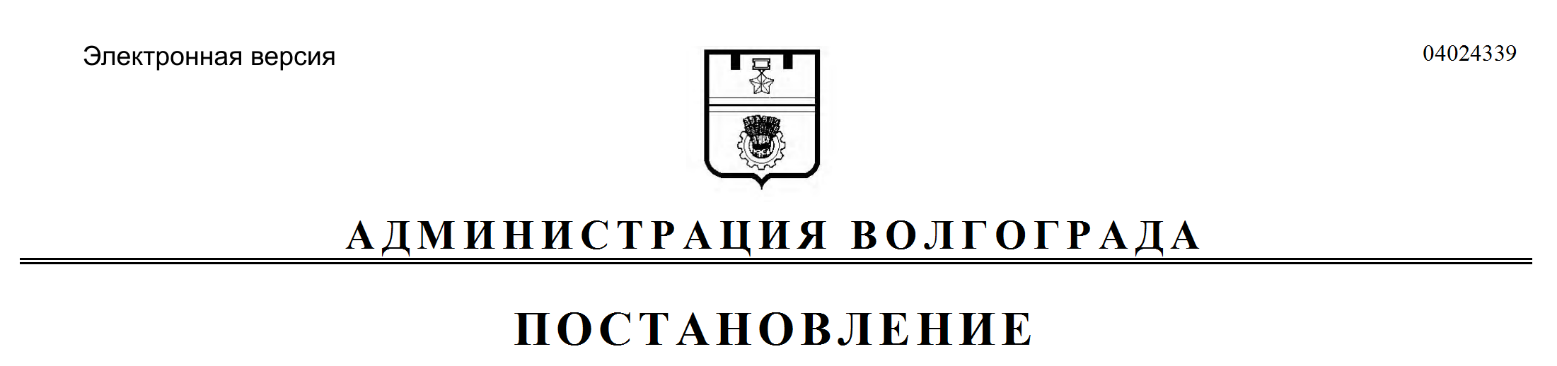 